QUYẾT ĐỊNHV/v ban hành mẫu Đề cương chi tiết học phầnHIỆU TRƯỞNG TRƯỜNG ĐẠI HỌC NHA TRANGCăn cứ Quyết định số 155/CP ngày 16/8/1966 của Hội đồng Chính phủ về việc thành lập và quy định nhiệm vụ, quyền hạn của Trường Thủy sản, nay là Trường Đại học Nha Trang;Căn cứ Thông tư số 08/2021/TT-BGDĐT ngày 18/3/2021 của Bộ trưởng Bộ Giáo dục và Đào tạo về việc ban hành Quy chế đào tạo trình độ đại học;Căn cứ Thông tư số 18/2021/TT-BGDĐT ngày 28/6/2021 của Bộ trưởng Bộ Giáo dục và Đào tạo về việc ban hành Quy chế tuyển sinh và đào tạo trình độ tiến sĩ;Căn cứ Thông tư số 23/2021/TT-BGDĐT ngày 30/8/2021 của Bộ trưởng Bộ Giáo dục và Đào tạo về việc ban hành Quy chế tuyển sinh và đào tạo trình độ thạc sĩ;Căn cứ Nghị quyết số 340/NQ-ĐHNT ngày 24/3/2021 của Hội đồng trường về việc ban hành Quy chế Tổ chức và hoạt động của Trường Đại học Nha Trang;Căn cứ Quyết định số 753/QĐ-ĐHNT ngày 13/8/2021 của Hiệu trưởng Trường Đại học Nha Trang về việc ban hành Quy chế đào tạo trình độ đại học của Trường Đại học Nha Trang;Xét đề nghị của Trưởng phòng Đào tạo Đại học và Trưởng phòng Đào tạo Sau Đại học.QUYẾT ĐỊNH:Điều 1. Ban hành kèm theo Quyết định này mẫu Đề cương chi tiết học phần (Phụ lục kèm theo).Điều 2. Quyết định có hiệu lực kể từ ngày ký, các quy định trước đây trái với Quyết định này đều bãi bỏ.Điều 3. Các ông/bà trưởng khoa/viện, trưởng bộ môn, chủ nhiệm học phần và giảng viên chịu trách nhiệm thi hành Quyết định này./.PHỤ LỤCMẪU ĐỀ CƯƠNG CHI TIẾT HỌC PHẦN(Kèm theo Quyết định số:      /QĐ-ĐHNT, ngày      tháng    năm 2021 của Hiệu trưởng Trường Đại học Nha Trang)TRƯỜNG ĐẠI HỌC NHA TRANG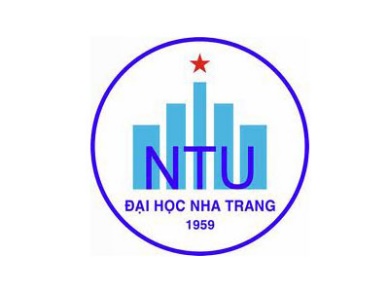 Khoa/Viện: ……………………………..Bộ môn: …………………………ĐỀ CƯƠNG CHI TIẾT HỌC PHẦN1. Thông tin về học phần:Tên học phần:				(1)		Tiếng Việt:Tiếng Anh:				Mã học phần:				(2)		Số tín chỉ:				(3)	Đào tạo trình độ:			(4) 					Học phần tiên quyết:			(5)		2. Thông tin về GV: (6)Họ và tên:						Chức danh, học vị: Điện thoại: 						Email:	Địa chỉ NTU E-learning:				Địa chỉ Google Meet:Địa điểm tiếp SV: 3. Mô tả học phần: (7)4. Mục tiêu: (8)5. Chuẩn đầu ra (CLOs): Sau khi học xong học phần, người học có thể: (9)	a) 		b)	…6. Đánh giá kết quả học tập: (10)7. Tài liệu dạy học: (11)8. Kế hoạch dạy học:	(12) GV chọn 1 trong 2 phương án Phương án 1 (theo Tuần): Phương án 2 (theo Chủ đề): 9. Yêu cầu đối với người học: (13)- Thường xuyên cập nhật và thực hiện đúng kế hoạch dạy học, kiểm tra, đánh giá theo Đề cương chi tiết học phần trên hệ thống NTU E-learning lớp học phần;- Thực hiện đầy đủ và trung thực các nhiệm vụ học tập, kiểm tra, đánh giá theo Đề cương chi tiết học phần và hướng dẫn của GV giảng dạy học phần;- ……………………………………………………………………………………………………………………..Ngày cập nhật: ……………………..	GIẢNG VIÊN	CHỦ NHIỆM HỌC PHẦN	(Ký và ghi họ tên)	(Ký và ghi họ tên)TRƯỞNG BỘ MÔN(Ký và ghi họ tên)GHI CHÚ: Cách trình bày một số thành tố của Đề cương chi tiết học phần(Lưu ý: Lược bỏ phần Ghi chú này và các con số chỉ nội dung ghi chú trên các mục của Phụ lục trước khi in hoặc công bố)(1) Lấy từ Chương trình đào tạo (CHỮ HOA, in đậm); đối với các HP thực hành độc lập cũng phải có Đề cương chi tiết học phần riêng.(2) Lấy từ Chương trình đào tạo (tên HP phải theo thông lệ quốc tế).(3) Ghi theo quy cách TC(LT-TH), trong đó TC = số tín chỉ (toàn bộ) của học phần, LT = số tín chỉ chỉ dành cho hình thức dạy học lý thuyết; TH = số tín chỉ chỉ dành cho hình thức thực hành, thí nghiệm. Số tín chỉ gán cho hình thức dạy học lý thuyết và thực hành có thể số lẻ. Ví dụ: 3(3-0); 3(2,5-0,5).(4) Ghi: Cao đẳng/Đại học/Thạc sĩ/Tiến sĩ.(5) Ghi tên các HP tiên quyết trong chương trình mà người học cần phải tích lũy trước khi học HP này, nếu không có ghi: Không.(6) Nếu có nhiều GV cùng dạy (kể cả trợ giảng và GV hướng dẫn thực hành) thì liệt kê đầy đủ các thông tin trên cho từng GV. (7) Mô tả học phần: nhằm cung cấp một cách khái quát nội dung của HP, bao gồm các chủ đề chính.Ví dụ Mô tả của HP Tư duy phản biện:Học phần cung cấp cho người học kiến thức và kỹ năng về tư duy phản biện bao gồm các đặc trưng của tư duy phản biện, phương pháp xác định, phân tích, đánh giá một luận điểm đã cho, phát hiện các sai lầm của một luận điểm, đánh giá độ tin cậy của nguồn chứng cứ và  trình tự  xây dựng luận điểm một cách vững chắc, hợp lý và tin cậy.(8) Mục tiêu: cho biết HP sẽ đóng vai trò như thế nào trong việc giúp người học tích lũy các kiến thức, kỹ năng của ngành, chuyên ngành đào tạo; và nó có vai trò gì trong việc đáp ứng các mục tiêu/chuẩn đầu ra của chương trình đào tạo.Ví dụ Mục tiêu của HP Tư duy phản biện: Cung cấp các kiến thức, phương pháp và kỹ năng để người học có khả năng phân tích, nhận định, đánh giá các luận điểm; có khả năng phát hiện các sai lầm trong một luận điểm; biết cách xây dựng một luận điểm đúng cách với suy luận logic và các chứng cứ đáng tin cậy; làm nền tảng cho việc tiếp thu các học phần ở đại học thuận lợi hơn, nâng cao năng lực tư duy độc lập khi làm việc sau này.(9) Chuẩn đầu ra (CLOs):1. Khái niệm:- Chuẩn đầu ra của HP (Course Learning Outcomes) mô tả người học sẽ lĩnh hội và làm được những gì sau khi học xong HP;- CLO có thể là kiến thức, kỹ năng (tư duy, thực hành, chuyên môn cụ thể, mềm), thái độ, … mà chúng ta muốn người học hình thành, thành thục.2. Phân biệt giữa Mục tiêu học phần và CLO:- Mục tiêu HP mô tả những gì nhà trường dự định sẽ cung cấp trong học phần, chúng thường rộng hơn chuẩn đầu ra của HP;- CLO mô tả chi tiết những gì mà người học có khả năng làm được khi kết thúc HP.3. Mục đích của việc xây dựng CLO:- Làm cho người học hiểu những gì được mong đợi ở họ;- Làm cho GV hiểu rõ những gì người học phải học trong HP;- Giúp GV lựa chọn phương pháp và hình thức dạy học thích hợp nhất để đạt kết quả học tập dự định, ví dụ như: giảng bài, seminar, hướng dẫn, làm việc nhóm, thảo luận, người học trình bày, làm việc trong phòng thí nghiệm;- Giúp GV lựa chọn cách đánh giá thích hợp nhất để đánh giá việc đạt được các kết quả học tập, ví dụ như: bằng dự án, tiểu luận, đánh giá hoạt động, câu hỏi nhiều lựa chọn, thi cuối kỳ.4. Cấu trúc của 1 phát biểu CLO:CLO cần phải có 3 yếu tố cấu thành:- Làm gì: Mô tả hành động mà người học có khả năng làm được gì sau khi được truyền đạt kiến thức. Để diễn đạt điều này, phát biểu 1 CLO phải dùng các động từ hành động có thể quan sát được hoặc đo lường được;-  Điều kiện: Nêu ra các điều kiện và giới hạn quy định các hành vi sẽ diễn ra;- Tiêu chuẩn: Sử dụng tiêu chí hay tiêu chuẩn thực hiện đòi hỏi người học phải đạt được ở mức độ nào thì chấp nhận được.5. Yêu cầu về số lượng và cách viết CLO:a) Về số lượng: Mỗi HP xây dựng không quá 6 CLO (thông thường từ 3 đến 5).b) Về cách viết CLO:- Phải cụ thể, không diễn đạt chung chung (tránh sử dụng các động từ chung chung như: “biết”, “hiểu”, “để làm quen với”, “nắm vững”, “nắm được”, “nhận thức”, “giác ngộ”, ....);- Phải đo lường và đánh giá được;- Phải đơn giản, dễ hiểu (dùng câu đơn, tránh sử dụng câu phức);- Phải thể hiện hành động: bắt đầu bằng một động từ hành động, động từ hành động tương ứng với bảng phân loại mục tiêu học tập trong lĩnh vực nhận thức/tư duy của Bloom (1956) hoặc tương ứng với bảng phân loại mục tiêu học tập trong lĩnh vực tâm vận động của Dave (1970) (nếu học phần có nội dung thực hành (thí nghiệm, thực hành hay thực tập)) hoặc trong lĩnh vực thái độ, tình cảm cũng của Bloom;- Phù hợp với trình độ đào tạo và mục tiêu HP;- Phải viết dưới góc độ của người học chứ không phải dự định dạy học của GV (như khi viết Mục tiêu HP);- CLO thường được trình bày như sau:Sau khi học xong học phần, người học có thể:a) …..b) ….. …6. Phân loại mục tiêu học tập trên Thang Bloom (Bloom’s Revised Taxonomy) trong lĩnh vực nhận thức (cognitive domain):7. Phân loại mục tiêu học tập của Dave (1970) trong lĩnh vực tâm vận động (psychomotor  domain):- Đây là lĩnh vực liên quan đến sự phối hợp giữa não bộ và các cơ bắp hay liên quan đến các kỹ năng vận động và thao tác của người học;- Được sử dụng trong một số lĩnh vực giáo dục như: giáo dục thể chất, nghệ thuật, y khoa, giáo dục kỹ thuật (thực hành), khoa học thực nghiệm;- Trong lĩnh vực tâm vận động (psychomotor domain), Dave cho rằng có 5 cấp độ từ thấp đến cao như sau: bắt chước (imitation), vận dụng/thao tác (manipulation), chính xác/chuẩn hóa (precision), thành thạo/phối hợp (articulation), kỹ xảo/tự động hóa (naturalization). Cụ thể:+ Bắt chước là sự quan sát hành vi của người khác để làm theo;+ Vận dụng/thao tác là năng lực thể hiện một hành động cụ thể bằng cách làm theo nội dung bài giảng và các kỹ năng thực hành;+ Chính xác/chuẩn hóa là năng lực tự thực hiện một nhiệm vụ mà chỉ mắc phải một vài sai sót nhỏ;+ Thành thạo/phối hợp là năng lực phối hợp một loạt các hành động bằng cách kết hợp 2 hay nhiều kỹ năng;+ Kỹ xảo/tự động hóa là năng lực thực hiện theo bản năng (không cần suy nghĩ);- Các động từ thường dùng: lắp ráp, điều chỉnh, sửa đổi, chuẩn bị, lắp đặt, cân đối, uốn, xây dựng, dàn dựng, phối hợp, cấu trúc, thiết kế, mô phỏng, ném, khám phá, thể hiện, lái, đo, thực hiện, rót, đổ, trình diễn, vận hành, …     - Các ví dụ:+ Sử dụng các giao tiếp phi ngôn ngữ thích hợp như cử chỉ, ánh mắt, tư thế đĩnh đạc; + Tạo ra mô hình tương tác 3-D của sản phẩm và môi trường;+ Xác định trạng thái ứng suất và biến dạng của kết cấu bằng cách sử dụng các công cụ vật lý và đo đạc thích hợp.8. Phân loại mục tiêu học tập của Bloom (1956) trong lĩnh vực tình cảm, thái độ (affective domain):- Miền tình cảm liên quan đến giá trị và thái độ;- Các cấp độ của miền tình cảm, thái độ:+ Nhận lấy: sẵn sàng tiếp nhận thông tin;+ Đáp lại: tham gia tích cực vào việc học tập;+ Lượng giá: cam kết, trung thành với giá trị;+ Tổ chức: so sánh, tổng hợp các giá trị;+ Đặc tính: tích hợp niềm tin, tư tưởng và thái độ.- Các động từ thường dùng: chấp nhận, phục vụ, cố gắng, ganh đua, thảo luận, luận bàn, chia sẻ, hợp tác, hỗ trợ, tôn trọng, quan hệ ...- Các ví dụ:+ Chấp nhận nhu cầu tiêu chuẩn đạo đức chuyên môn;+ Tôn trọng nhu cầu bảo vệ bí mật trong quan hệ với đối tác kinh doanh;+ Sẵn sàng phục vụ khách hàng;+ Thái độ cởi mở, thân tình với khách hàng;+ Thái độ thiện chí giải quyết mâu thuẫn;+ Tinh thần hợp tác làm việc nhóm;+ Tham gia tích cực vào giờ giảng. (10) Đánh giá kết quả học tập:Đánh giá học phần bao gồm đánh giá quá trình, thi giữa kỳ và thi cuối kỳ. Trong đó, thi giữa kỳ được tổ chức đối với HP có khối lượng từ 03 TC trở lên. Thời điểm tổ chức thi giữa kỳ được bố trí theo kế hoạch đào tạo của Nhà trường và phải đảm bảo đã hoàn thành tối thiểu 1/3 khối lượng dạy học của HP. Trường hợp các HP có nội dung thực hành được tích hợp, điểm thi giữa kỳ của HP có thể sử dụng điểm thực hành. Trọng số điểm đánh giá quá trình, trọng số điểm thi giữa kỳ không nhỏ hơn 20% và không lớn hơn trọng số điểm thi cuối kỳ.Các hình thức đánh giá được chọn và sử dụng đảm bảo tính tương thích, phù hợp với CĐR và phương pháp dạy học tương ứng; hình thức đánh giá phải đo lường được mức độ đáp ứng CĐR của người học. Trong đánh giá HP, khuyến khích GV sử dụng đa dạng các hình thức đánh giá, có thể là tự luận, trắc nghiệm, trắc nghiệm kết hợp tự luận, vấn đáp, tiểu luận, bài tập lớn, thiết kế sản phẩm, chuyên đề, thực hành, nội dung trao đổi trên diễn đàn, hồ sơ năng lực (portfolio), dự án hoặc đánh giá thái độ, sự chuyên. - GV căn cứ Mục tiêu và CĐR của học phần để xây dựng các hoạt động đánh giá phù hợp;- Ứng với mỗi hoạt động đánh giá cần nêu rõ hình thức/công cụ đánh giá, trong đó:+ Với hoạt động “Đánh giá quá trình” cần mô tả các hình thức đánh giá như: chuyên cần/thái độ, thảo luận, làm bài tập, thực hành, tiểu luận,… và cách đánh giá tương ứng (số lần vắng, cộng điểm thảo luận, mức độ hoàn thành bài tập,…);+ Với hoạt động “Thi giữa kỳ” và “Thi cuối kỳ” cần mô tả: Tự luận/vấn đáp/…, đề đóng/mở, các nội dung thuộc chủ đề 1/2/…).Khuyến khích sử dụng RUBRIC hoặc các công cụ khác cho các hoạt động đánh giá.- Ứng với mỗi hoạt động đánh giá cần nêu (các) CĐR của HP mà hoạt động đánh giá này hướng đến. Các hoạt động đánh giá cần bao quát hết toàn bộ CĐR của HP;- Tùy vai trò của hình thức kiểm tra, đánh giá đối với việc đạt mục tiêu và CĐR dự kiến của HP, phân bổ trọng số tương ứng cho phù hợp. (11) Tài liệu dạy học:- Chỉ đưa vào bảng những tài liệu phục vụ học tập và tài liệu người học có thể tiếp cận được;- Nếu là tài liệu internet thì ghi rõ đường dẫn ở cột Địa chỉ khai thác tài liệu;- Nếu là bài giảng thì ghi “Bài giảng…..” ở cột Tên tài liệu, ghi “Thư viện số ĐHNT” ở cột Địa chỉ khai thác tài liệu nếu bài giảng đã được công bố trên Thư viện số hoặc NTU E-learning;- Tài liệu phải có tính cập nhật và chính thống.(12) Kế hoạch dạy học:- GV lựa chọn một trong hai phương án:+ Phương án 1 (thiết kế theo Tuần): áp dụng cho các HP bố trí dạy học ½ hay cả một học kỳ.+ Phương án 2 (thiết kế theo Chủ đề): áp dụng giảng dạy cho các trường hợp còn lại (bố trí thời khóa biểu trong thời gian ngắn).- Đối với phương án 1: GV cần ghi khoảng thời gian cụ thể theo từng tuần học, ứng với mỗi tuần mô tả nội dung cần dạy học, CĐR mà HP hướng đến, phương pháp dạy học để thực hiện nội dung đề ra và nhiệm vụ tương ứng của người học. - Đối với phương án 2: Ứng với mỗi chủ đề cần ghi rõ số tiết thực hiện và CĐR mà HP hướng đến, phương pháp dạy học để thực hiện chủ đề và nhiệm vụ tương ứng của người học. Trong đó cần lưu ý:- Mô tả ngắn gọn phương pháp dạy học (là các yêu cầu tối thiểu và bắt buộc) để đạt được từng CLO của tuần hoặc chủ đề. - Ghi rõ nhiệm vụ của người học trong các hoạt động trước, trong và sau giờ lên lớp (đọc tài liệu nào, trang nào, làm bài tập nào, thời hạn nộp bài,…); phải gắn với phương pháp dạy học (với phương án 2 cần ghi rõ mốc thời gian để thực hiện từng nhiệm vụ).* Gợi ý một số phương pháp dạy học theo tài liệu hướng dẫn của PGS.TS Lê Văn Hảo: (13) Ngoài 02 yêu cầu bắt buộc đã ghi sẵn tại mục này, GV liệt kê các yêu cầu khác đối với người học về hoạt động lên lớp, đọc tài liệu, làm bài tập, thực hành, tiểu luận, xử lý khi vi phạm, kiểm tra – thi và các hoạt động khác… Các yêu cầu được xây dựng dựa trên các Quy định đào tạo của trường và những đòi hỏi riêng của học phần.BỘ GIÁO DỤC VÀ ĐÀO TẠOCỘNG HÒA XÃ HỘI CHỦ NGHĨA VIỆT NAMTRƯỜNG ĐẠI HỌC NHA TRANGĐộc lập – Tự do – Hạnh PhúcSố:           /QĐ-ĐHNTKhánh Hòa, ngày       tháng     năm 2021Nơi nhận:Như Điều 3;Lưu: VT, ĐTĐH.HIỆU TRƯỞNGTT.Hoạt động đánh giáHình thức/công cụ đánh giáNhằm đạt CLOsTrọng số (%)1Đánh giá quá trình2Thi giữa kỳ3Thi cuối kỳTT.Tên tác giảTên tài liệuNăm xuất bảnNhà xuất bảnĐịa chỉ khai thác tài liệuMục đích sử dụngMục đích sử dụngTT.Tên tác giảTên tài liệuNăm xuất bảnNhà xuất bảnĐịa chỉ khai thác tài liệuTài liệu chínhTham khảo1x2x3Tuần Nội dungNhằm đạt CLOsPhương pháp dạy họcNhiệm vụ của người học1(ngày – ngày)2……-Thi giữa kỳ5……-Thi cuối kỳTT.Chủ đềNhằm đạt CLOsSố tiếtPhương pháp dạy họcNhiệm vụ của người họcLý thuyếtLý thuyếtLý thuyếtLý thuyếtLý thuyếtLý thuyết11.1…22.1……Thực hànhThực hànhThực hànhThực hànhThực hànhThực hành1.42.3…Cấp độVí dụ & Từ khóaNhớ: Có thể nhắc lại các thông tin đã được tiếp nhận trước đóVí dụ: Viết lại một công thức, đọc lại một bài thơ, mô tả lại một sự kiện, nhận biết phương án đúng.Từ khóa: Nhắc lại, mô tả, liệt kê, trình bày, chọn lựa, gọi tên, nhận diệnHiểu: Nắm được ý nghĩa của thông tin, thể hiện qua khả năng diễn giải, suy diễn, liên hệ, khái quátVí dụ: Giải thích một định luật, phân biệt cách sử dụng các thiết bị, viết tóm tắt một bài báo, trình bày một quan điểm.Từ khóa: Giải thích, tóm tắt, phân biệt, mở rộng, khái quát hóa, cho ví dụ, nhận định, so sánh, sắp xếpVận dụng: Áp dụng thông tin đã biết vào một tình huống, điều kiện mớiVí dụ: Vận dụng một định luật để giải thích một hiện tượng, áp dụng một công thức để tính toán, thực hiện một thí nghiệm dựa trên qui trình.Từ khóa: Vận dụng, áp dụng, tính toán, chứng minh, giải thích, xây dựng, lập kế hoạchPhân tích: Chia thông tin thành những phần nhỏ và chỉ ra mối liên hệ của chúng tới tổng thể Ví dụ: Lý giải nguyên nhân thất bại của một doanh nghiệp, hệ thống hóa các văn bản pháp qui, xây dựng biểu đồ phát triển của một doanh nghiệp.Từ khóa: Phân tích, lý giải, so sánh, lập biểu đồ, phân biệt, minh họa, xây dựng mối liên hệ, hệ thống hóaĐánh giá: Đưa ra nhận định, phán quyết của bản thân đối với thông tin dựa trên các chuẩn mực, tiêu chíVí dụ: Phản biện một nghiên cứu, bài báo; đánh giá khả năng thành công của một giải pháp; chỉ ra các điểm yếu của một lập luận.Từ khóa: Đánh giá, cho ý kiến, bình luận, tổng hợp, so sánhSáng tạo: Xác lập thông tin, sự vật mới trên cơ sở những thông tin, sự vật đã cóVí dụ: Thiết kế một mẫu nhà mới, xây dựng một công thức mới; xây dựng hệ thống các tiêu chí để đánh giá một hoạt động; xây dựng cơ sở lý luận cho một quan điểm; lập kế hoạch tổ chức một sự kiện mới.Từ khóa: Thiết lập, tổng hợp, xây dựng, thiết kế, sáng tác, đề xuấtTTTÊN PHƯƠNG PHÁPMÔ TẢ1Thuyết giảng(Lecture)GV thuyết giảng theo nội dung hoặc chủ đề.Người học nghe giảng, ghi chép và thảo luận theo yêu cầu của GV.2Tổ chức học tập theo nhóm (Group-based learning)GV tổ chức lớp học theo nhóm và chuẩn bị các nhiệm vụ học tập.Mỗi nhóm nhận một nhiệm vụ học tập và cùng hợp tác để thực hiện.3Nghiên cứu tình huống/ trường hợp (Case study)GV xây dựng tình huống có liên quan đến nội dung dạy học.Người học được giao giải đáp tình huống trên cơ sở cá nhân hoặc nhóm.4Dạy học dựa trên vấn đề (Problem-based learning)GV xây dựng “vấn đề” có liên quan đến nội dung dạy học.Người học được giao giải đáp “vấn đề” trên cơ sở cá nhân hoặc nhóm.5Dạy học thông qua dự án/đồ án (Project-based learning)GV chuẩn bị nội dung các dự án/đồ án môn học.Người học được giao thực hiện dự án/đồ án trên cơ sở cá nhân hoặc nhóm.6Dạy học trong môi trường cộng đồng (Place-based learning)GV chuẩn bị nội dung học tập dưới dạng dự án tại cộng đồng.Người học được giao thực hiện dự án trên cơ sở nhóm và có sự hợp tác của cộng đồng.7Phương pháp sắm vai (Role-play teaching)GV chuẩn bị “kịch bản” có nội dung liên quan đến học phần.Một số người học được phân vai để thực hiện “kịch bản”. Số người học còn lại đóng vai trò khán giả và người đánh gía.8Giảng dạy với thí nghiệm minh họa (Teaching with demonstrations)GV chuẩn bị các TNMH (thí nghiệm thật hoặc ảo) và các câu hỏi.Người học nghiên cứu TNMH và trả lời các câu hỏi trên cơ sở cá nhân hoặc nhóm.9Semina (seminar)GV chuẩn bị các chủ đề semina có liên quan đến học phần.Người học chuẩn bị và trình bày semina trên cơ sở cá nhân hoặc nhóm.10Sử dụng phim tư liệu trong giảng dạy (Teaching with videos)GV chuẩn bị phim tư liệu có liên quan đến học phần và hệ thống các câu hỏi.Người học xem phim, sau đó trả lời các câu hỏi trên cơ sở cá nhân hoặc nhóm.11Giảng dạy thông qua thảo luận (Teaching through discussion)GV chuẩn bị các câu hỏi có liên quan đến học phần.GV hướng dẫn người học đạt đến tri thức thông qua thảo luận chung trên lớp hoặc các nhóm nhỏ.